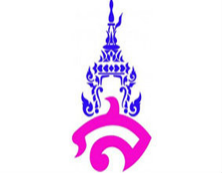 แผนการจัดการเรียนรู้ที่ ๒หน่วยการเรียนรู้ที่ ๓              สุภาษิตพระร่วง			        เรื่อง ชนิดของคำ (คำสรรพนาม)วิชา ภาษาไทย		        ชื่อรายวิชา ภาษาไทย ท ๒๑๑๐๑ 	         กลุ่มสาระการเรียนรู้ ภาษาไทยชั้น มัธยมศึกษาปีที่ ๑	        ภาคเรียนที่ ๑ ปีการศึกษา ๒๕๖๐	         เวลา ๑ คาบ / ๕๐ นาทีมาตรฐานการเรียนรู้        มาตรฐาน ท ๔.๑ เข้าใจธรรมชาติของภาษาและหลักภาษาไทย การเปลี่ยนแปลงของภาษาและพลัง ของภาษา ภูมิปัญญาทางภาษา และรักษาภาษาไทยไว้เป็นสมบัติของชาติ                                  ตัวชี้วัด        ท ๔.๑ ม.๑/๓ วิเคราะห์ชนิดและหน้าที่ของคำในประโยคจุดประสงค์การเรียนรู้        ๑. นักเรียนสามารถอธิบายลักษณะของคำสรรพนามแต่ละชนิดได้                      ๒. นักเรียนสามารถเขียนจำแนกสรรพนามแต่ละชนิดได้สาระสำคัญ        คำนาม คือ  คำที่ใช้เรียกชื่อ  คน  สัตว์  พืช  สิ่งของ  สถานที่  สภาพ  อาการ  ลักษณะ  ทั้งที่เป็นสิ่งมีชีวิต  หรือสิ่งไม่มีชีวิต  ทั้งที่เป็นรูปธรรม  และนามธรรม ซึ่งจำแนกออกเป็น ๕ ชนิดได้แก่ สามานยนาม     วิสามานยนาม ลักษณนาม สมุหนาม และอาการนามสาระการเรียนรู้        ๑. ความหมายของคำนาม        ๒. คำนาม ๕ ชนิด            - สามานยาม  - วิสามานยนาม – ลักษณนาม – สมุหนาม - อาการนามคุณลักษณะอันพึงประสงค์        ใฝ่รู้ใฝ่เรียนสมรรถนะสำคัญ         ความสามารถในการสื่อสาร         ความสามารถในการคิดกิจกรรมการเรียนรู้        กิจกรรมขั้นนำเข้าสู่บทเรียน (ทบทวนความรู้เดิม)         ๑. ครูทบทวนความรู้ เรื่อง ความหมายของคำนาม และความหมายของคำนามทั้ง ๕ ชนิด        ๒. ครูสุ่มให้นักเรียน ๕ คน ยกตัวอย่างคำนาม มาคนละชนิด ชนิดละ ๒ คำ        กิจกรรมขั้นพัฒนาผู้เรียน (เพิ่มเติมความรู้ใหม่)        ๓. ครูเชื่อมโยงเข้าสู่บทเรียน โดยการสรุปจากคำที่นักเรียนยกตัวอย่างมา จากนั้นอธิบายความรู้เรื่องทบทวนและอธิบายความรู้เพิ่มเติม เรื่องคำนาม        ๔. นักเรียนทำแบบฝึกหัดเรื่อง คำนาม ในเอกสารประกอบการเรียน วิชาภาษาไทยพื้นฐาน         ๕. นักเรียนสลับงานกันตรวจกับเพื่อน ๆ เมื่อทำเสร็จครบทุกคนแล้วจากนั้นครูเฉลยการทำแบบฝึกหัด         กิจกรรมขั้นรวบยอด (นำไปใช้)        ๖. ครูและนักเรียนร่วมกันสรุปความรู้เรื่อง ความหมายของคำนามและความหมายของคำนามแต่ละชนิด         ๗. ครูมอบหมายงานให้นักเรียนทำแบบฝึกหัดเรื่อง คำนาม หน้า ๔๒-๔๓ ในเอกสารประกอบการเรียน วิชาภาษาไทยพื้นฐาน สื่อการเรียนรู้        Powerpoint เรื่อง ชนิดของคำการวัดและประเมินผล	เป้าหมายหลักฐานเครื่องมือวัดเกณฑ์การประเมินสาระสำคัญ  คำนาม คือ  คำที่ใช้เรียกชื่อ    คน  สัตว์ พืช  สิ่งของ  สถานที่  สภาพ  อาการ  ลักษณะ  ทั้งที่เป็นสิ่งมีชีวิต หรือสิ่งไม่มีชีวิต  ทั้งที่เป็นรูปธรรม  และนามธรรม ซึ่งจำแนกออกเป็น ๕ ชนิด              สามานยนาม วิสามานยนาม ลักษณนาม สมุหนาม และอาการนามแบบฝึกหัดเรื่อง คำนามแบบฝึกหัดเรื่อง คำนามได้คะแนนร้อยละ ๖๐  ขึ้นไปถือว่าผ่านเกณฑ์ตัวชี้วัดท ๔.๑ ม.๑/๓ วิเคราะห์ชนิดและหน้าที่ของคำในประโยคแบบฝึกหัดเรื่อง คำนามแบบฝึกหัดเรื่อง คำนามได้คะแนนร้อยละ ๖๐  ขึ้นไปถือว่าผ่านเกณฑ์เป้าหมายหลักฐานเครื่องมือวัดเกณฑ์การประเมินคุณลักษณะอันพึงประสงค์ใฝ่รู้ใฝ่เรียนแบบฝึกหัดเรื่อง คำนามแบบประเมินคุณลักษณะอันพึงประสงค์ได้คะแนนร้อยละ ๖๐  ขึ้นไปถือว่าผ่านเกณฑ์สมรรถนะ- ความสามารถในการสื่อสาร- ความสามารถในการคิดแบบฝึกหัดเรื่อง คำนามแบบประเมินสมรรถนะสำคัญของผู้เรียนได้คะแนนร้อยละ ๖๐  ขึ้นไปถือว่าผ่านเกณฑ์